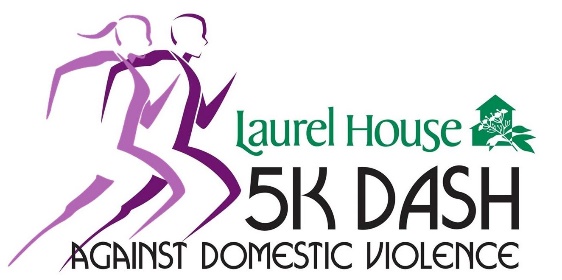 Please contact Tina Quinci, Senior Director, at 610-277-1860, ext. 102 or tquinci@laurl-house.org if you wish to customize your sponsorship to meet your business or individual giving needs. While sponsorships will be accepted up until the day of the event, if you would like to take advantage of the benefits isted above your sponsorship must be received by September 3, 2021.Laurel House is a not-for-profit, tax exempt, charitable organization as defined under the IRS Code Section 501c(3). Tax Exemption ID # 23-2172743.  The official registration and financial information of Laurel House may be obtained from PA Dept. of State by calling toll free 1-800-732-0999. Registration does not imply endorsement.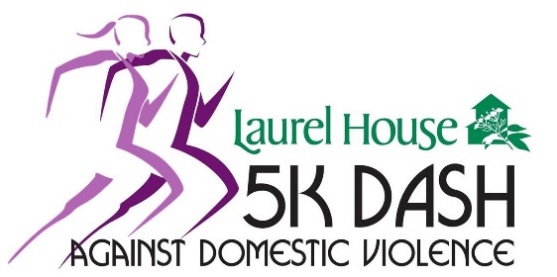 VIRTUAL 2021 Sponsorship Form Thank you for your interest in sponsoring Laurel House’s 5K DASH Against Domestic Violence. Please fill out this form and return to:5K DASH, P.O. Box 764, Norristown PA 19404 or email to tquinci@laurel-house.org	Please make checks payable to: Laurel House. Please include in the memo: DASH SponsorshipBusiness/Sponsor Name (as it should appear on all materials):  	Contact Name:  	Address:  	City, State & Zip:  	Phone:  		Email:  	

Please indicate shirt sizes: _________________________________________    Website: _____________________________________________________Logos must be provided by the sponsors in print-ready eps vector art.  Any questions, please contact Tina Quinci at tquinci@laurel-house.org	Sponsorship Level:	Triathlon ($5,000)	   Marathon ($1,000)	Mile Marker ($750)	Medal ($500)	Finish Line ($250)	Sneaker ($175)Payment Information:	My payment is enclosed	Please charge $   	 to my (please circle one of the choices below):
Visa	MasterCard	American Express	Discover
Name on Card:  	Account Number:  	Exp. Date: 	Billing Address:  	Billing Zip: ____________ CVV: 	Laurel House is a not-for-profit, tax exempt, charitable organization as defined under the IRS Code Section 501c (3). Tax Exemption ID # 23-2172743.  The official registration and financial information of Laurel House may be obtained from PA Dept. of State by calling toll free 1-800-732-0999. Registration does not imply endorsement.Laurel House 5K DASH Against Domestic Violence – Sponsorship OpportunitiesLaurel House 5K DASH Against Domestic Violence – Sponsorship OpportunitiesLaurel House 5K DASH Against Domestic Violence – Sponsorship OpportunitiesLaurel House 5K DASH Against Domestic Violence – Sponsorship OpportunitiesLaurel House 5K DASH Against Domestic Violence – Sponsorship OpportunitiesLaurel House 5K DASH Against Domestic Violence – Sponsorship OpportunitiesLaurel House 5K DASH Against Domestic Violence – Sponsorship OpportunitiesSPONSORSHIP BENEFITSSneaker$175Finish Line$250Medal$500Mile Marker$750Marathon$1000Triathlon$5000Verbal name recognition atEvent & personalized virtual event signageXBenefits may be customized to meet your business needsPersonalized Facebook ad for your company.  XXCompany recognized on Social MediaXXXXXAcknowledgement onevent t-shirtCompany NameCompany NameCompany LogoCompany LogoLogo prominently placedAcknowledgement on event webpageCompany NameCompany NameCompany Logo & hyperlinkCompany Logo & hyperlinkLogo with hyperlinkEvent entries and T-shirts12468